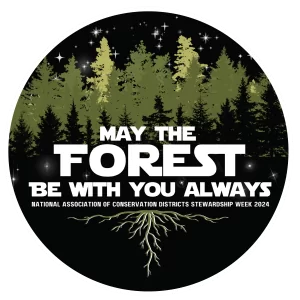 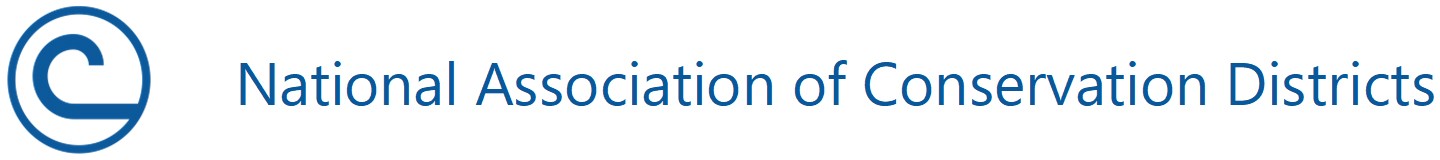 Submit this entry to the Eastern Shore Soil & Water Conservation District22545 Center Parkway, Accomack, VA 23301Posters are due May 3, 2024 PLEASE PLACE THIS DOCUMENT/FORM ON THE BACK OF THE POSTER STUDENTName First:	Middle:	Last:		 Address:		Students Age:		Grade level:  	(Address Optional)Please circle one:Yes or No: This poster is the original work of the student named above.Yes or No: The student received assistance from another person or materials/ideas from another source. If answered “yes,” please include a brief explanation.PARENT/GUARDIANS SIGNATURE x	DATE  	Printed name of parent or guardian name:  	Parent/Guardians signature will allow the NACD/the Conservation District listed below to utilize poster submission for educational or promotional purposes.Email Address	Phone Number: (	)	SCHOOL/GROUP/ORGANIZATIONPlease choose:	Public School	Private School	Home School	Organization	OtherName:							 Contact:				Email Address:  			 Address:			City:	State:	Zip: Phone Number: (	)	CONSERVATION DISTRICTName:							 Contact:				Email Address:  			 Address:			City:		State:	Zip: Phone Number: (	)	Questions?Contact Julie Head at Julie.head@esswcd.orgESSWCD, 22545 Center Parkway, Accomac, Va 23301   757-302-4433